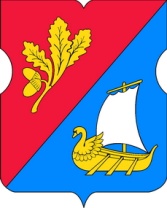 СОВЕТ ДЕПУТАТОВ муниципального округа Старое Крюково ПРОЕКТРЕШЕНИЕ16 февраля 2016 года № 02/07Об утверждении Программы «Профилактика безнадзорности, правонарушений и употребления психоактивных веществ среди несовершеннолетних»  на 2016-2018г.г.района Старое Крюково в городе Москве                                    В соответствии со ст. 8, 12 Закона города Москвы от 06.11.2002г. № 56 «Об организации местного самоуправления в городе Москве», ст. 6 Устава муниципального округа  Старое Крюково от 14.04.2015г.№05/07, Совет депутатов муниципального округа Старое Крюково решил:1. Утвердить Программу «Профилактика безнадзорности, правонарушений и употребления психоактивных веществ среди несовершеннолетних»  на 2016-2018годы  района Старое Крюково в городе Москве (приложение).2. Опубликовать Программу «Профилактика безнадзорности, правонарушений и употребления психоактивных веществ среди несовершеннолетних»  на 2016-2018годы  района Старое Крюково в городе Москве  в бюллетене «Московский муниципальный вестник» и разместить на сайте муниципального округа Старое Крюково.3. Контроль за выполнением данного решения возложить на  главу муниципального округа  Старое Крюково Суздальцеву И.В.Ознакомлена:Глава муниципального округаСтарое Крюково							             И.В.Суздальцева       Согласовано:Юрисконсульт – советник                                                                  Л.А.ШальноваПриложение                                                                                          к решению Совета депутатов                                                                                      муниципального округа         Старое Крюково                                                                                           от 16.02. 2016г.№ 02/06 